РАБОЧАЯ ПРОГРАММАучителя английского языка Герштанской Анны Александровныпо учебному предмету «Английский язык» в 5 классах2022 - 2023 учебный годПОЯСНИТЕЛЬНАЯ ЗАПИСКАРабочая программа предназначена для изучения учебного предмета «Английский язык» в 5 классе, составлена в соответствии с:Федеральный закон от 29 декабря 2012 года № 273 «Об образовании в Российской Федерации»;Приказ Министерства просвещения РФ от 31 мая 2021 г. № 287 «Об утверждении федерального государственного образовательного стандарта основного общего образования»;Реестр примерных основных общеобразовательных программ Министерства Просвещения Российской Федерации;Приказ Минпросвещения России от 20.05.2020 № 254 «Об утверждении федерального перечня учебников, допущенных к использованию при реализации имеющих государственную аккредитацию образовательных программ начального общего, основного общего, среднего общего образования организациями, осуществляющими образовательную деятельность»;Приказ Минпросвещения России от 23 декабря 2020 года №766 «О внесении изменений в федеральный перечень учебников, допущенных к использованию при реализации имеющих государственную аккредитацию образовательных программ начального общего, основного общего, среднего общего образования организациями, осуществляющими образовательную деятельность, утвержденный приказом Министерства просвещения РФ от 20 мая 2020 г. № 254»;Постановление Главного государственного санитарного врача России от 24.11.2015 № 81 «О внесении изменений № 3 в СанПиН 2.4.2.2821-10 «Санитарно-эпидемиологические требования к условиям и организации обучения, содержания в общеобразовательных организациях»;Постановление Главного государственного санитарного врача Российской Федерации от 28.09.2020 «Об утверждении санитарных правил СП 2.4.3648-20 «Санитарно-эпидемиологические требования к организации воспитания и обучения, отдыха и оздоровления детей и молодежи»;«Программа общеобразовательных учреждений. Английский язык. II-XI классы» Афанасьевой О.В., Михеевой И.В., Языковой Н.В. Рабочая программа по английскому языку для обучающихся 5 классов составлена на основе «Требований к результатам освоения основной образовательной программы», представленных в Федеральном государственном образовательном стандарте основного общего образования, с учётом распределённых по классам проверяемых требований к результатам освоения основной образовательной программы основного общего образования и элементов содержания, представленных в Универсальном кодификаторе по иностранному (английскому) языку, а также на основе характеристики планируемых результатов духовно-нравственного развития, воспитания и социализации обучающихся, представленной в Примерной программе воспитания (одобрено решением ФУМО от 02.06.2020 г.). Обучение английскому языку в 5 классе построено на основе «Программы общеобразовательных учреждений. Английский язык. II-XI классы» Афанасьевой О.В., Михеевой И.В., Языковой Н.В. Данная программа предназначена для обучения школьников в российских общеобразовательных учреждениях и школах с углублённым изучением английского языка на основе линии учебно-методических комплектов «Английский язык» авторов И. Н. Верещагиной, Т. А. Притыкиной, О. В. Афанасьевой, И. В. Михеевой. В процессе создания УМК авторы исходили из целевых установок федерального компонента Государственного стандарта общего образования (иностранные языки), Общеевропейских компетенций владения иностранным языком, Европейского языкового портфеля. Программа ориентирована на использование учебно-методического комплекта «Английский язык» для 5 класса общеобразовательных учреждений и школ с углубленным изучением английского языка авторов О.В.Афанасьевой и И.В. Михеевой. Москва. "Просвещение», 2020 год.ОБЩАЯ ХАРАКТЕРИСТИКА УЧЕБНОГО ПРЕДМЕТА Предмету «Иностранный (английский) язык» принадлежит важное место в системе общего образования и воспитания современного школьника в условиях поликультурного и многоязычного мира. Изучение иностранного языка направлено на формирование коммуникативной культуры обучающихся, осознание роли языков как инструмента межличностного и межкультурного взаимодействия, способствует их общему речевому развитию, воспитанию гражданской идентичности, расширению кругозора, воспитанию чувств и эмоций. Наряду с этим иностранный язык выступает инструментом овладения другими предметными областями в сфере гуманитарных, математических, естественно-научных и других наук и становится важной составляющей базы для общего и специального образования.В последние десятилетия наблюдается трансформация взглядов на владение иностранным языком, усиление общественных запросов на квалифицированных и мобильных людей, способных быстро адаптироваться к изменяющимся потребностям общества, овладевать новыми компетенциями.Владение иностранным языком обеспечивает быстрый доступ к передовым международным научным и технологическим достижениям и расширяет возможности образования и самообразования.Владение иностранным языком сейчас рассматривается как часть профессии, поэтому он является универсальным предметом, которым стремятся овладеть современные школьники независимо от выбранных ими профильных предметов (математика, история, химия, физика и др.). Таким образом, владение иностранным языком становится одним из важнейших средств социализации и успешной профессиональной деятельности выпускника школы.Возрастает значимость владения разными иностранными языками как в качестве первого, так и в качество второго. Расширение номенклатуры изучаемых языков соответствует стратегическим интересам России в эпоху постглобализации и многополярного мира. Знание родного языка экономического или политического партнёра обеспечивает более эффективное общение, учитывающее особенности культуры партнёра, что позволяет успешнее решать возникающие проблемы и избегать конфликтов.Естественно, возрастание значимости владения иностранными языками приводит к переосмыслению целей и содержания обучения предмету.       ЦЕЛИ ИЗУЧЕНИЯ УЧЕБНОГО ПРЕДМЕТАВ свете сказанного выше цели иноязычного образования становятся более сложными по структуре, формулируются на ценностном, когнитивном и прагматическом уровнях и, соответственно, воплощаются в личностных, метапредметных/общеучебных/универсальных и предметных результатах обучения. А иностранные языки признаются средством общения и ценным ресурсом личности для самореализации и социальной адаптации; инструментом развития умений поиска, обработки и использования информации в познавательных целях, одним из средств воспитания качеств гражданина, патриота; развития национального самосознания, стремления к взаимопониманию между людьми разных стран.На прагматическом уровне целью иноязычного образования провозглашено формирование коммуникативной компетенции обучающихся в единстве таких её составляющих, как речевая, языковая, социокультурная, компенсаторная компетенции:речевая компетенция — развитие коммуникативных умений в четырёх основных видах речевой деятельности (говорении, аудировании, чтении, письме);языковая компетенция — овладение новыми языковыми средствами (фонетическими, орфографическими, лексическими, грамматическими) в соответствии c отобранными темами общения; освоение знаний о языковых явлениях изучаемого языка, разных способах выражения мысли в родном и иностранном языках;социокультурная/межкультурная компетенция — приобщение к культуре, традициям реалиям стран/страны изучаемого языка в рамках тем и ситуаций общения, отвечающих опыту, интересам, психологическим особенностям учащихся основной школы на разных её этапах; формирование умения представлять свою страну, её культуру в условиях межкультурного общения;компенсаторная компетенция — развитие умений выходить из положения в условиях дефицита языковых средств при получении и передаче информации.Наряду с иноязычной коммуникативной компетенцией средствами иностранного языка формируются ключевые универсальные учебные компетенции, включающие образовательную, ценностно-ориентационную, общекультурную, учебно-познавательную, информационную, социально-трудовую и компетенцию личностного самосовершенствования.В соответствии с личностно ориентированной парадигмой образования основными подходами к обучению иностранным языкам признаются компетентностный, системно-деятельностный, межкультурный и коммуникативно-когнитивный. Совокупность перечисленных подходов предполагает возможность реализовать поставленные цели, добиться достижения планируемых результатов в рамках содержания, отобранного для основной школы, использования новых педагогических технологий (дифференциация, индивидуализация, проектная деятельность и др.) и использования современных средств обучения.МЕСТО ПРЕДМЕТА В УЧЕБНОМ ПЛАНЕОбязательный учебный предмет «Иностранный язык» входит в предметную область «Иностранные языки» и изучается обязательно со 2-го по 11-ый класс. Рабочая программа рассчитана на 136 часов (4 часа в неделю), 1 час в неделю добавлен из части, формируемой участниками образовательных отношений. В рабочей программе предусмотрены контрольные работы по всем видам речевой деятельности (аудирование, чтение, лексико-грамматическое тестирование, письмо, устная речь) в конце каждого триместра.                             СОДЕРЖАНИЕ УЧЕБНОГО ПРЕДМЕТАКОММУНИКАТИВНЫЕ УМЕНИЯФормирование умения общаться в устной и письменной форме, используя рецептивные и продуктивные виды речевой деятельности в рамках тематического содержания речи.Моя семья. Мои друзья. Семейные праздники: день рождения, Новый год.Внешность и характер человека/литературного персонажа. Досуг и увлечения/хобби современного подростка (чтение, кино, спорт).Здоровый образ жизни: режим труда и отдыха, здоровое питание. Покупки: одежда, обувь и продукты питания.Школа, школьная жизнь, школьная форма, изучаемые предметы. Переписка с зарубежными сверстниками.Каникулы в различное время года. Виды отдыха.Природа: дикие и домашние животные. Погода. Родной город/село. Транспорт.Родная страна и страна/страны изучаемого языка. Их географическое положение, столицы; достопримечательности, культурные особенности (национальные праздники, традиции, обычаи).Выдающиеся люди родной страны и страны/стран изучаемого языка: писатели, поэты.ГОВОРЕНИЕРазвитие коммуникативных умений диалогической речи на базе умений, сформированных в начальной школе:диалог этикетного характера: начинать, поддерживать и заканчивать разговор (в том числе разговор по телефону); поздравлять с праздником и вежливо реагировать на поздравление; выражать благодарность; вежливо соглашаться на предложение/отказываться от предложения собеседника;диалог-побуждение к действию: обращаться с просьбой, вежливо соглашаться/не соглашаться выполнить просьбу; приглашать собеседника к совместной деятельности, вежливо соглашаться/не соглашаться на предложение собеседника;диалог-расспрос: сообщать фактическую информацию, отвечая на вопросы разных видов; запрашивать интересующую информацию.Вышеперечисленные умения диалогической речи развиваются в стандартных ситуациях неофициального общения в рамках тематического содержания речи класса с опорой на речевые ситуации, ключевые слова и/или иллюстрации, фотографии с соблюдением норм речевого этикета, принятых в стране/странах изучаемого языка.Объём диалога — до 5 реплик со стороны каждого собеседника.Развитие коммуникативных умений монологической речи на базе умений, сформированных в начальной школе:создание устных связных монологических высказываний с использованием основных коммуникативных типов речи:описание (предмета, внешности и одежды человека), в том числе характеристика (черты характера реального человека или литературного персонажа);повествование/сообщение;изложение (пересказ) основного содержания прочитанного текста;краткое изложение результатов выполненной проектной работы.Данные умения монологической речи развиваются в стандартных ситуациях неофициального общения в рамках тематического содержания речи с опорой на ключевые слова, вопросы, план и/или иллюстрации, фотографии.Объём монологического высказывания — 5-6 фраз.АУДИРОВАНИЕРазвитие коммуникативных умений аудирования на базе умений, сформированных в начальной школе:при непосредственном общении: понимание на слух речи учителя и одноклассников и вербальная/невербальная реакция на услышанное;при опосредованном общении: дальнейшее развитие умений восприятия и понимания на слух несложных адаптированных аутентичных текстов, содержащих отдельные незнакомые слова, с разной глубиной проникновения в их содержание в зависимости от поставленной коммуникативной задачи: с пониманием основного содержания, с пониманием запрашиваемой информации с опорой и без опоры на иллюстрации.Аудирование с пониманием основного содержания текста предполагает умение определять основную тему и главные факты/события в воспринимаемом на слух тексте; игнорировать незнакомые слова, несущественные для понимания основного содержания.Аудирование с пониманием запрашиваемой информации предполагает умение выделять запрашиваемую информацию, представленную в эксплицитной (явной) форме, в воспринимаемом на слух тексте.Тексты для аудирования: диалог (беседа), высказывания собеседников в ситуациях повседневного общения, рассказ, сообщение информационного характера.Время звучания текста/текстов для аудирования — до 1 минуты.СМЫСЛОВОЕ ЧТЕНИЕРазвитие сформированных в начальной школе умений читать про себя и понимать учебные и несложные адаптированные аутентичные тексты разных жанров и стилей, содержащие отдельные незнакомые слова, с различной глубиной проникновения в их содержание в зависимости от поставленной коммуникативной задачи: с пониманием основного содержания, с пониманием запрашиваемой информации.Чтение с пониманием основного содержания текста предполагает умение определять основную тему и главные факты/события в прочитанном тексте, игнорировать незнакомые слова, несущественные для понимания основного содержания.Чтение с пониманием запрашиваемой информации предполагает умение находить в прочитанном тексте и понимать запрашиваемую информацию, представленную в эксплицитной (явной) форме.Чтение несплошных текстов (таблиц) и понимание представленной в них информации.Тексты для чтения: беседа/диалог, рассказ, сказка, сообщение личного характера, отрывок из статьи научно-популярного характера, сообщение информационного характера, стихотворение; несплошной текст (таблица).Объём текста/текстов для чтения — 180-200 слов.ПИСЬМЕННАЯ РЕЧЬРазвитие умений письменной речи на базе умений, сформированных в начальной школе: списывание текста и выписывание из него слов, словосочетаний, предложений в соответствии срешаемой коммуникативной задачей;написание коротких поздравлений с праздниками (с Новым годом, Рождеством, днём рождения); заполнение анкет и формуляров: сообщение о себе основных сведений в соответствии с нормами,принятыми в стране/странах изучаемого языка;написание электронного сообщения личного характера: сообщение кратких сведений о себе; оформление обращения, завершающей фразы и подписи в соответствии с нормами неофициального общения, принятыми в стране/странах изучаемого языка. Объём сообщения — до 60 слов.ЯЗЫКОВЫЕ ЗНАНИЯ И УМЕНИЯФонетическая сторона речиРазличение на слух и адекватное, без ошибок, ведущих к сбою в коммуникации, произнесение слов с соблюдением правильного ударения и фраз с соблюдением их ритмико-интонационных особенностей, в том числе отсутствия фразового ударения на служебных словах; чтение новых слов согласно основным правилам чтения.Чтение вслух небольших адаптированных аутентичных текстов, построенных на изученном языковом материале, с соблюдением правил чтения и соответствующей интонации, демонстрирующее понимание текста.Тексты для чтения вслух: беседа/диалог, рассказ, отрывок из статьи научно-популярного характера, сообщение информационного характера.Объём текста для чтения вслух — до 90 слов.ГРАФИКА, ОРФОГРАФИЯ И ПУНКТУАЦИЯПравильное написание изученных слов.Правильное использование знаков препинания: точки, вопросительного и восклицательного знаков в конце предложения; запятой при перечислении и обращении; апострофа.Пунктуационно правильное, в соответствии с нормами речевого этикета, принятыми в стране/странах изучаемого языка, оформление электронного сообщения личного характера.ЛЕКСИЧЕСКАЯ СТОРОНА РЕЧИРаспознавание в письменном и звучащем тексте и употребление в устной и письменной речи лексических единиц (слов, словосочетаний, речевых клише), обслуживающих ситуации общения в рамках тематического содержания речи, с соблюдением существующей в английском языке нормы лексической сочетаемости.Объём изучаемой лексики: 625 лексических единиц для продуктивного использования (включая 500 лексических единиц, изученных в начальной школе) и 675 лексических единиц для рецептивного усвоения (включая 625 лексических единиц продуктивного минимума).Основные способы словообразования:аффиксация:образование имён существительных при помощи суффиксов -er/-or (teacher/visitor), -ist (scientist, tourist), -sion/-tion (dis- cussion/invitation);образование имён прилагательных при помощи суффиксов -ful (wonderful), -ian/-an (Russian/American);образование наречий при помощи суффикса -ly (recently);образование имён прилагательных, имён существительных и наречий при помощи отрицательного префикса un- (unhappy, unreality, unusually).ГРАММАТИЧЕСКАЯ СТОРОНА РЕЧИРаспознавание в письменном и звучащем тексте и употребление в устной и письменной речи изученных морфологических форм и синтаксических конструкций английского языка.Предложения с несколькими обстоятельствами, следующими в определённом порядке. Вопросительные предложения (альтернативный и разделительный вопросы в Present/Past/FutureSimple Tense).Глаголы в видо-временных формах действительного залога в изъявительном наклонении в Present Perfect Tense в повествовательных (утвердительных и отрицательных) и вопросительных предложениях.Имена существительные во множественном числе, в том числе имена существительные, имеющие форму только множественного числа.Имена существительные с причастиями настоящего и прошедшего времени.Наречия в положительной, сравнительной и превосходной степенях, образованные по правилу, и исключения.СОЦИОКУЛЬТУРНЫЕ ЗНАНИЯ И УМЕНИЯЗнание и использование социокультурных элементов речевого поведенческого этикета в стране/странах изучаемого языка в рамках тематического содержания (в ситуациях общения, в том числе «В семье», «В школе», «На улице»).Знание и использование в устной и письменной речи наиболее употребительной тематической фоновой лексики и реалий в рамках отобранного тематического содержания (некоторые национальные праздники, традиции в проведении досуга и питании).Знание социокультурного портрета родной страны и страны/стран изучаемого языка: знакомство с традициями проведения основных национальных праздников (Рождества, Нового года и т. д.); с особенностями образа жизни и культуры страны/ стран изучаемого языка (известных достопримечательностях, выдающихся людях); с доступными в языковом отношении образцами детской поэзии и прозы на английском языке.Формирование умений:писать свои имя и фамилию, а также имена и фамилии своих родственников и друзей на английском языке;правильно оформлять свой адрес на английском языке (в анкете, формуляре); кратко представлять Россию и страну/страны изучаемого языка;кратко представлять некоторые культурные явления родной страны и страны/стран изучаемого языка (основные национальные праздники, традиции в проведении досуга и питании).КОМПЕНСАТОРНЫЕ УМЕНИЯИспользование при чтении и аудировании языковой, в том числе контекстуальной, догадки. Использование в качестве опоры при порождении собственных высказываний ключевых слов,плана.Игнорирование информации, не являющейся необходимой для понимания основного содержания прочитанного/прослушанного текста или для нахождения в тексте запрашиваемой информации.       ПЛАНИРУЕМЫЕ ОБРАЗОВАТЕЛЬНЫЕ РЕЗУЛЬТАТЫ Изучение английского языка в 5 классе направлено на достижение обучающимися личностных, метапредметных и предметных результатов освоения учебного предмета.Личностные результатыЛичностные результаты освоения программы основного общего образования достигаются в единстве учебной и воспитательной деятельности Организации в соответствии с традиционными российскими социокультурными и духовно-нравственными ценностями, принятыми в обществе правилами и нормами поведения, и способствуют процессам самопознания, самовоспитания и саморазвития, формирования внутренней позиции личности.Личностные результаты освоения программы основного общего образования должны отражать готовность обучающихся руководствоваться системой позитивных ценностных ориентаций и расширение опыта деятельности на её основе и в процессе реализации основных направлений воспитательной деятельности, в том числе в части:Гражданского воспитания:готовность к выполнению обязанностей гражданина и реализации его прав, уважение прав, свобод и законных интересов других людей;активное участие в жизни семьи, Организации, местного сообщества, родного края, страны; неприятие любых форм экстремизма, дискриминации; понимание роли различных социальныхинститутов в жизни человека;представление об основных правах, свободах и обязанностях гражданина, социальных нормах и правилах межличностных отношений в поликультурном и многоконфессиональном обществе;представление о способах противодействия коррупции; готовность к разнообразной совместной деятельности, стремление к взаимопониманию и взаимопомощи, активное участие в школьном самоуправлении;готовность к участию в гуманитарной деятельности (волонтёрство, помощь людям, нуждающимся в ней).Патриотического воспитания:осознание российской гражданской идентичности в поликультурном и многоконфессиональном обществе, проявление интереса к познанию родного языка, истории, культуры Российской Федерации, своего края, народов России;ценностное отношение к достижениям своей Родины – России, к науке, искусству, спорту, технологиям, боевым подвигам и трудовым достижениям народа;уважение к символам России, государственным праздникам, историческому и природному наследию и памятникам, традициям разных народов, проживающих в родной стране.Духовно-нравственного воспитания:ориентация на моральные ценности и нормы в ситуациях нравственного выбора;готовность оценивать своё поведение и поступки, поведение и поступки других людей с позиции нравственных и правовых норм с учётом осознания последствий поступков;активное неприятие асоциальных поступков, свобода и ответственность личности в условиях индивидуального и общественного пространства.Эстетического воспитания:восприимчивость к разным видам искусства, традициям и творчеству своего и других народов, понимание эмоционального воздействия искусства; осознание важности художественной культуры как средства коммуникации и самовыражения;понимание ценности отечественного и мирового искусства, роли этнических культурных традиций и народного творчества;стремление к самовыражению в разных видах искусства.Физического воспитания, формирования культуры здоровья и эмоционального благополучия:осознание ценности жизни;ответственное отношение к своему здоровью и установка на здоровый образ жизни (здоровое питание, соблюдение гигиенических правил, сбалансированный режим занятий и отдыха, регулярная физическая активность);осознание последствий и неприятие вредных привычек (употребление алкоголя, наркотиков, курение) и иных форм вреда для физического и психического здоровья;соблюдение правил безопасности, в том числе навыков безопасного поведения в интернет-среде; способность адаптироваться к стрессовым ситуациям и меняющимся социальным,информационным и природным условиям, в том числе осмысляя собственный опыт и выстраивая дальнейшие цели;умение принимать себя и других, не осуждая;умение осознавать эмоциональное состояние себя и других, умение управлять собственным эмоциональным состоянием;сформированность навыка рефлексии, признание своего права на ошибку и такого же права другого человека.Трудового воспитания:установка на активное участие в решении практических задач (в рамках семьи, Организации, города, края) технологической и социальной направленности, способность инициировать, планировать и самостоятельно выполнять такого рода деятельность;интерес к практическому изучению профессий и труда различного рода, в том числе на основе применения изучаемого предметного знания;осознание важности обучения на протяжении всей жизни для успешной профессиональной деятельности и развитие необходимых умений для этого;готовность адаптироваться в профессиональной среде; уважение к труду и результатам трудовой деятельности;осознанный выбор и построение индивидуальной траектории образования и жизненных планов с учётом личных и общественных интересов и потребностей.Экологического воспитания:ориентация на применение знаний из социальных и естественных наук для решения задач в области окружающей среды, планирования поступков и оценки их возможных последствий для окружающей среды;повышение уровня экологической культуры, осознание глобального характера экологических проблем и путей их решения; активное неприятие действий, приносящих вред окружающей среде;осознание своей роли как гражданина и потребителя в условиях взаимосвязи природной, технологической и социальной сред;готовность к участию в практической деятельности экологической направленности.Ценности научного познания:ориентация в деятельности на современную систему научных представлений об основных закономерностях развития человека, природы и общества, взаимосвязях человека с природной и социальной средой;овладение языковой и читательской культурой как средством познания мира;овладение основными навыками исследовательской деятельности, установка на осмысление опыта,наблюдений, поступков и стремление совершенствовать пути достижения индивидуального и коллективного благополучия.Личностные результаты, обеспечивающие адаптацию обучающегося к изменяющимся условиям социальной и природной среды, включают:освоение обучающимися социального опыта, основных социальных ролей, соответствующих ведущей деятельности возраста, норм и правил общественного поведения, форм социальной жизни в группах и сообществах, включая семью, группы, сформированные по профессиональной деятельности, а также в рамках социального взаимодействия с людьми из другой культурной среды;способность обучающихся взаимодействовать в условиях неопределённости, открытость опыту и знаниям других;способность действовать в условиях неопределённости, повышать уровень своей компетентности через практическую деятельность, в том числе умение учиться у других людей, осознавать в совместной деятельности новые знания, навыки и компетенции из опыта других;навык выявления и связывания образов, способность формирования новых знаний, в том числе способность формулировать идеи, понятия, гипотезы об объектах и явлениях, в том числе ранее не известных, осознавать дефицит собственных знаний и компетентностей, планировать своё развитие;умение распознавать конкретные примеры понятия по характерным признакам, выполнять операции в соответствии с определением и простейшими свойствами понятия, конкретизировать понятие примерами, использовать понятие и его свойства при решении задач (далее — оперировать понятиями), а также оперировать терминами и представлениями в области концепции устойчивого развития;умение анализировать и выявлять взаимосвязи природы, общества и экономики;умение оценивать свои действия с учётом влияния на окружающую среду, достижений целей и преодоления вызовов, возможных глобальных последствий;способность обучающихся осознавать стрессовую ситуацию, оценивать происходящие изменения и их последствия;воспринимать стрессовую ситуацию как вызов, требующий контрмер; оценивать ситуацию стресса, корректировать принимаемые решения и действия;формулировать и оценивать риски и последствия, формировать опыт, уметь находить позитивное в произошедшей ситуации;быть готовым действовать в отсутствие гарантий успеха.Метапредметные результаты. Метапредметные результаты освоения программы основного общего образования, в том числе адаптированной, должны отражать:Овладение универсальными учебными познавательными действиями:базовые логические действия:выявлять и характеризовать существенные признаки объектов (явлений);устанавливать существенный признак классификации, основания для обобщения и сравнения, критерии проводимого анализа;с учётом предложенной задачи выявлять закономерности и противоречия в рассматриваемых фактах, данных и наблюдениях;предлагать критерии для выявления закономерностей и противоречий;выявлять дефицит информации, данных, необходимых для решения поставленной задачи; выявлять причинно-следственные связи при изучении явлений и процессов;делать выводы с использованием дедуктивных и индуктивных умозаключений, умозаключений по аналогии, формулировать гипотезы о взаимосвязях;самостоятельно выбирать способ решения учебной задачи (сравнивать несколько вариантов решения, выбирать наиболее подходящий с учётом самостоятельно выделенных критериев);базовые исследовательские действия:использовать вопросы как исследовательский инструмент познания;формулировать вопросы, фиксирующие разрыв между реальным и желательным состоянием ситуации, объекта, самостоятельно устанавливать искомое и данное;формулировать гипотезу об истинности собственных суждений и суждений других, аргументировать свою позицию, мнение;проводить по самостоятельно составленному плану опыт, несложный эксперимент, небольшое исследование по установлению особенностей объекта изучения, причинно-следственных связей и зависимости объектов между собой;оценивать на применимость и достоверность информацию, полученную в ходе исследования (эксперимента);самостоятельно формулировать обобщения и выводы по результатам проведённого наблюдения, опыта, исследования, владеть инструментами оценки достоверности полученных выводов и обобщений;прогнозировать возможное дальнейшее развитие процессов, событий и их последствия в аналогичных или сходных ситуациях, выдвигать предположения об их развитии в новых условиях и контекстах;работа с информацией:применять различные методы, инструменты и запросы при поиске и отборе информации или данных из источников с учётом предложенной учебной задачи и заданных критериев;выбирать, анализировать, систематизировать и интерпретировать информацию различных видов и форм представления;находить сходные аргументы (подтверждающие или опровергающие одну и ту же идею, версию) в различных информационных источниках;самостоятельно выбирать оптимальную форму представления информации и иллюстрировать решаемые задачи несложными схемами, диаграммами, иной графикой и их комбинациями;оценивать надёжность информации по критериям, предложенным педагогическим работником или сформулированным самостоятельно;эффективно запоминать и систематизировать информацию.Овладение системой универсальных учебных познавательных действий обеспечивает сформированность когнитивных навыков у обучающихся.Овладение универсальными учебными коммуникативными действиями:общение:воспринимать и формулировать суждения, выражать эмоции в соответствии с целями и условиями общения;выражать себя (свою точку зрения) в устных и письменных текстах;распознавать невербальные средства общения, понимать значение социальных знаков, знать и распознавать предпосылки конфликтных ситуаций и смягчать конфликты, вести переговоры;понимать намерения других, проявлять уважительное отношение к собеседнику и в корректной форме формулировать свои возражения;в ходе диалога и(или) дискуссии задавать вопросы по существу обсуждаемой темы и высказывать идеи, нацеленные на решение задачи и поддержание благожелательности общения;сопоставлять свои суждения с суждениями других участников диалога, обнаруживать различие и сходство позиций;публично представлять результаты выполненного опыта (эксперимента, исследования, проекта); самостоятельно выбирать формат выступления с учётом задач презентации и особенностейаудитории и в соответствии с ним составлять устные и письменные тексты с использованием иллюстративных материалов;совместная деятельность:понимать и использовать преимущества командной и индивидуальной работы при решении конкретной проблемы, обосновывать необходимость применения групповых форм взаимодействия при решении поставленной задачи;принимать цель совместной деятельности, коллективно строить действия по её достижению: распределять роли, договариваться, обсуждать процесс и результат совместной работы;уметь обобщать мнения нескольких людей, проявлять готовность руководить, выполнять поручения, подчиняться;планировать организацию совместной работы, определять свою роль (с учётом предпочтений и возможностей всех участников взаимодействия), распределять задачи между членами команды, участвовать в групповых формах работы (обсуждения, обмен мнениями, мозговые штурмы и иные);выполнять свою часть работы, достигать качественного результата по своему направлению и координировать свои действия с другими членами команды;оценивать качество своего вклада в общий продукт по критериям, самостоятельно сформулированным участниками взаимодействия;сравнивать результаты с исходной задачей и вклад каждого члена команды в достижение результатов, разделять сферу ответственности и проявлять готовность к предоставлению отчёта перед группой.Овладение системой универсальных учебных коммуникативных действий обеспечивает сформированность социальных навыков и эмоционального интеллекта обучающихся.Овладение универсальными учебными регулятивными действиями:самоорганизация:выявлять проблемы для решения в жизненных и учебных ситуациях;ориентироваться в различных подходах принятия решений (индивидуальное, принятие решения в группе, принятие решений группой);самостоятельно составлять алгоритм решения задачи (или его часть), выбирать способ решения учебной задачи с учётом имеющихся ресурсов и собственных возможностей, аргументировать предлагаемые варианты решений;составлять план действий (план реализации намеченного алгоритма решения), корректировать предложенный алгоритм с учётом получения новых знаний об изучаемом объекте;делать выбор и брать ответственность за решение;самоконтроль:владеть способами самоконтроля, самомотивации и рефлексии; давать адекватную оценку ситуации и предлагать план её изменения;учитывать контекст и предвидеть трудности, которые могут возникнуть при решении учебной задачи, адаптировать решение к меняющимся обстоятельствам;объяснять причины достижения (недостижения) результатов деятельности, давать оценку приобретённому опыту, уметь находить позитивное в произошедшей ситуации;вносить коррективы в деятельность на основе новых обстоятельств, изменившихся ситуаций, установленных ошибок, возникших трудностей;оценивать соответствие результата цели и условиям;эмоциональный интеллект:различать, называть и управлять собственными эмоциями и эмоциями других; выявлять и анализировать причины эмоций;ставить себя на место другого человека, понимать мотивы и намерения другого; регулировать способ выражения эмоций;принятие себя и других:осознанно относиться к другому человеку, его мнению; признавать своё право на ошибку и такое же право другого; принимать себя и других, не осуждая;открытость себе и другим;осознавать невозможность контролировать всё вокруг.Овладение системой универсальных учебных регулятивных действий обеспечивает формирование смысловых установок личности (внутренняя позиция личности) и жизненных навыков личности (управления собой, самодисциплины, устойчивого поведения).Предметные результатыПредметные результаты по учебному предмету «Иностранный (английский) язык» предметной области «Иностранные языки» ориентированы на применение знаний, умений и навыков в учебных ситуациях и реальных жизненных условиях, должны отражать сформированность иноязычной коммуникативной компетенции на допороговом уровне в совокупности её составляющих — речевой, языковой, социокультурной, компенсаторной, метапредметной (учебно-познавательной).Владеть основными видами речевой деятельности:говорение: вести разные виды диалогов (диалог этикетного характера, диалог — побуждение к действию, диалог-расспрос) в рамках тематического содержания речи в стандартных ситуациях неофициального общения с вербальными и/или зрительными опорами, с соблюдением норм речевого этикета, принятого в стране/странах изучаемого языка (до 5 реплик со стороны каждого собеседника);создавать разные виды монологических высказываний (описание, в том числе характеристика; повествование/сообщение) с вербальными и/или зрительными опорами в рамках тематического содержания речи (объём монологического высказывания — 5-6 фраз); излагать основное содержание прочитанного текста с вербальными и/или зрительными опорами (объём — 5-6 фраз); кратко излагать результаты выполненной проектной работы (объём — до 6 фраз);аудирование: воспринимать на слух и понимать несложные адаптированные аутентичные тексты, содержащие отдельные незнакомые слова, со зрительными опорами или без опоры с разной глубиной проникновения в их содержание в зависимости от поставленной коммуникативной задачи: с пониманием основного содержания, с пониманием запрашиваемой информации (время звучания текста/текстов для аудирования — до 1 минуты);смысловое чтение: читать про себя и понимать несложные адаптированные аутентичные тексты, содержащие отдельные незнакомые слова, с различной глубиной проникновения в их содержание в зависимости от поставленной коммуникативной задачи: с пониманием основного содержания, с пониманием запрашиваемой информации (объём текста/текстов для чтения — 180-200 слов); читать про себя несплошные тексты (таблицы) и понимать представленную в них информацию;письменная речь: писать короткие поздравления с праздниками; заполнять анкеты и формуляры, сообщая о себе основные сведения, в соответствии с нормами, принятыми в стране/странах изучаемого языка; писать электронное сообщение личного характера, соблюдая речевой этикет, принятый в стране/странах изучаемого языка (объём сообщения — до 60 слов);владеть фонетическими навыками: различать на слух и адекватно, без ошибок, ведущих к сбою коммуникации, произносить слова с правильным ударением и фразы с соблюдением их ритмико- интонационных особенностей, в том числе применять правила отсутствия фразового ударения на служебных словах; выразительно читать вслух небольшие адаптированные аутентичные тексты объёмом до 90 слов, построенные на изученном языковом материале, с соблюдением правил чтения и соответствующей интонацией, демонстрируя понимание содержания текста; читать новые слова согласно основным правилам чтения;владеть орфографическими навыками: правильно писать изученные слова;владеть пунктуационными навыками: использовать точку, вопросительный и восклицательный знаки в конце предложения, запятую при перечислении и обращении, апостроф; пунктуационно правильно оформлять электронное сообщение личного характера;распознавать в звучащем и письменном тексте 675 лексических единиц (слов, словосочетаний, речевых клише) и правильно употреблять в устной и письменной речи 625 лексических единиц (включая 500 лексических единиц, освоенных в начальной школе), обслуживающих ситуации общения в рамках отобранного тематического содержания, с соблюдением существующей нормы лексической сочетаемости;распознавать и употреблять в устной и письменной речи родственные слова, образованные с использованием аффиксации: имена существительные с суффиксами -er/-or, -ist, -sion/- tion; имена прилагательные с суффиксами -ful, -ian/-an; наречия с суффиксом -ly; имена прилагательные, имена существительные и наречия с отрицательным префиксом un-;распознавать и употреблять в устной и письменной речи изученные синонимы и интернациональные слова;знать и понимать особенности структуры простых и сложных предложений английского языка; различных коммуникативных типов предложений английского языка;распознавать в письменном и звучащем тексте и употреблять в устной и письменной речи:предложения с несколькими обстоятельствами, следующими в определённом порядке;вопросительные предложения (альтернативный и разделительный вопросы в Present/Past/Future Simple Tense);глаголы в видо-временных формах действительного залога в изъявительном наклонении в Present Perfect Tense в повествовательных (утвердительных и отрицательных) и вопросительных предложениях;имена существительные во множественном числе, в том числе имена существительные, имеющие форму только множественного числа;имена существительные с причастиями настоящего и прошедшего времени;наречия в положительной, сравнительной и превосходной степенях, образованные по правилу, и исключения;владеть социокультурными знаниями и умениями:использовать отдельные социокультурные элементы речевого поведенческого этикета в стране/странах изучаемого языка в рамках тематического содержания;знать/понимать и использовать в устной и письменной речи наиболее употребительную лексику, обозначающую фоновую лексику и реалии страны/стран изучаемого языка в рамках тематического содержания речи;правильно оформлять адрес, писать фамилии и имена (свои, родственников и друзей) на английском языке (в анкете, формуляре);обладать базовыми знаниями о социокультурном портрете родной страны и страны/стран изучаемого языка;- кратко представлять Россию и страны/стран изучаемого языка;владеть компенсаторными умениями: использовать при чтении и аудировании языковую догадку, в том числе контекстуальную; игнорировать информацию, не являющуюся необходимой для понимания основного содержания прочитанного/ прослушанного текста или для нахождения в тексте запрашиваемой информации;участвовать в несложных учебных проектах с использованием материалов на английском языке с применением ИКТ, соблюдая правила информационной безопасности при работе в сети Интернет;использовать иноязычные словари и справочники, в том числе информационно-справочные системы в электронной форме.                                  ТЕМАТИЧЕСКОЕ ПЛАНИРОВАНИЕСодержание программы по английскому языку направлено на освоение обучающимися знаний, умений и навыков на углубленном уровне, что соответствует Образовательной программе гимназии и включает все темы, предусмотренные федеральным компонентом государственного образовательного стандарта основного общего образования по английскому языку и авторской программой курса и включает следующие тематические блоки:КАЛЕНДАРНО-ТЕМАТИЧЕСКОЕ ПЛАНИРОВАНИЕПО АНГЛИЙСКОМУ ЯЗЫКУ В 5 КЛАССЕ                                 КРИТЕРИИ ОЦЕНИВАНИЯКритерии оценивания различных видов работ:Чтение и понимание иноязычных текстовОсновным показателем успешности овладения чтением является степень извлечения информации из прочитанного текста. Поскольку практической целью изучения иностранного языка является овладение общением на изучаемом языке, то учащийся должен овладеть всеми видами чтения, различающимися по степени извлечения информации из текста: чтением с пониманием основного содержания читаемого (ознакомительным); чтением с полным пониманием содержания, включая детали (изучающее чтение);чтением с извлечением нужной либо интересующей читателя информации (просмотровое). Чтение с пониманием основного содержания прочитанного (ознакомительное)Оценка «5» - ставится учащемуся, если он понял основное содержание оригинального текста, может выделить основную мысль, определить основные факты, умеет догадываться о значении незнакомых слов из контекста, либо по словообразовательным элементам, либо по сходству с родным языком. Скорость чтения иноязычного текста может быть несколько замедленной по сравнению с той, с которой ученик читает на родном языке.Оценка «4» - ставится ученику, если он понял основное содержание оригинального текста, может выделить основную мысль, определить отдельные факты. Однако у него недостаточно развита языковая догадка, и он затрудняется в понимании некоторых незнакомых слов, он вынужден чаще обращаться к словарю, а темп чтения более замедленен.Оценка «3» - ставится школьнику, который не совсем точно понял основное содержание прочитанного, умеет выделить в тексте только небольшое количество фактов, совсем не развита языковая догадка. Оценка «2» - выставляется ученику в том случае, если он не понял текст или понял содержание текста неправильно, не ориентируется в тексте при поиске определенных фактов, не умеет семантизировать незнакомую лексику. Чтение с полным пониманием содержания (изучающее)Оценка «5» -ставится ученику, когда он полностью понял несложный оригинальный текст (публицистический, научно-популярный; инструкцию или отрывок из туристического проспекта). Он использовал при этом все известные приемы, направленные на понимание читаемого (смысловую догадку, анализ). Оценка «4» - выставляется учащемуся, если он полностью понял текст, но многократно обращался к словарю. Оценка «3» - ставится, если ученик понял текст не полностью, не владеет приемами его смысловой переработки. Оценка «2» - ставится в том случае, когда текст учеником не понят. Он с трудом может найти незнакомые слова в словаре.Чтение с нахождением интересующей или нужной информации (просмотровое)Оценка «5» - ставится ученику, если он может достаточно быстро просмотреть несложный оригинальный текст (типа расписания поездов, меню, программы телепередач) или несколько небольших текстов и выбрать правильно запрашиваемую информацию. Оценка «4» - ставится ученику при достаточно быстром просмотре текста, но при этом он находит только примерно 2/3 заданной информации. Оценка «3» - выставляется, если ученик находит в данном тексте (или данных текстах) примерно 1/3 заданной информации. Оценка «2» - выставляется в том случае, если ученик практически не ориентируется в тексте.Понимание речи на слухОсновной речевой задачей при понимании звучащих текстов на слух является извлечение основной или заданной ученику информации. Оценка «5» - ставится ученику, который понял основные факты, сумел выделить отдельную, значимую для себя информацию (например, из прогноза погоды, объявления, программы радио и телепередач), догадался о значении части незнакомых слов по контексту, сумел использовать информацию для решения поставленной задачи (например, найти ту или иную радиопередачу). Оценка «4» - ставится ученику, который понял не все основные факты. При решении коммуникативной задачи он использовал только 2/3 информации. Оценка «3» - свидетельствует, что ученик понял только 50 % текста. Отдельные факты понял неправильно. Не сумел полностью решить поставленную перед ним коммуникативную задачу. Оценка «2» - ставится, если ученик понял менее 50 % текста и выделил из него менее половины основных фактов. Он не смог решить поставленную перед ним речевую задачу.                                            ГоворениеВыдвижение овладения общением в качестве практической задачи требует, чтобы учащийся выявил свою способность, как в продуцировании связных высказываний, так и в умелом участии в беседе с партнером. Основными критериями оценки умений говорения следует считать: – соответствие теме, – достаточный объем высказывания, – разнообразие языковых средств и т. п., – ошибки целесообразно рассматривать как дополнительный критерий. Высказывание в форме рассказа, описания: Оценка «5» - ставится ученику, если он в целом справился с поставленными речевыми задачами. Его высказывание было связным и логически последовательным. Диапазон используемых языковых средств достаточно широк. Языковые средства были правильно употреблены, практически отсутствовали ошибки, нарушающие коммуникацию, или они были незначительны. Объем высказывания соответствовал тому, что задано программой на данном году обучения. Наблюдалась легкость речи и достаточно правильное произношение. Речь ученика была эмоционально окрашена, в ней имели место не только передача отдельных фактов (отдельной информации), но и элементы их оценки, выражения собственного мнения. Оценка «4» - выставляется учащемуся, если он в целом справился с поставленными речевыми задачами. Его высказывание было связанным и последовательным. Использовался довольно большой объем языковых средств, которые были употреблены правильно. Однако были сделаны отдельные ошибки, нарушающие коммуникацию. Темп речи был несколько замедлен. Отмечалось произношение, страдающее сильным влиянием родного языка. Речь была недостаточно эмоционально окрашена. Элементы оценки имели место, но в большей степени высказывание содержало информацию и отражало конкретные факты. Оценка «3» - ставится ученику, если он сумел в основном решить поставленную речевую задачу, но диапазон языковых средств был ограничен, объем высказывания не достигал нормы. Ученик допускал языковые ошибки. В некоторых местах нарушалась последовательность высказывания. Практически отсутствовали элементы оценки и выражения собственного мнения. Речь не была эмоционально окрашенной. Темп речи был замедленным. Оценка «2» - ставится ученику, если он только частично справился с решением коммуникативной задачи. Высказывание было небольшим по объему (не соответствовало требованиям программы). Наблюдалась узость вокабуляра. Отсутствовали элементы собственной оценки. Учащийся допускал большое количество ошибок, как языковых, так и фонетических. Многие ошибки нарушали общение, в результате чего возникало непонимание между речевыми партнерами.                          Участие в беседеПри оценивании этого вида говорения важнейшим критерием так же, как и при оценивании связных высказываний является речевое качество и умение справиться с речевой задачей, т. е. понять партнера и реагировать правильно на его реплики, умение поддержать беседу на определенную тему. Диапазон используемых языковых средств, в данном случае, предоставляется учащемуся.Оценка «5» - ставится ученику, который сумел решить речевую задачу, правильно употребив при этом языковые средства. В ходе диалога умело использовал реплики, в речи отсутствовали ошибки, нарушающие коммуникацию. Оценка «4» - ставится учащемуся, который решил речевую задачу, но произносимые в ходе диалога реплики были несколько сбивчивыми. В речи были паузы, связанные с поиском средств выражения нужного значения. Практически отсутствовали ошибки, нарушающие коммуникацию. Оценка «3» - выставляется ученику, если он решил речевую задачу не полностью. Некоторые реплики партнера вызывали у него затруднения. Наблюдались паузы, мешающие речевому общению. Оценка «2» - выставляется, если учащийся не справился с решением речевой задачи. Затруднялся ответить на побуждающие к говорению реплики партнера. Коммуникация не состоялась.              Оценивание письменной речи учащихсяОценка «5» - Коммуникативная задача решена, соблюдены основные правила оформления текста, очень незначительное количество орфографических и лексикограмматических погрешностей. Логичное и последовательное изложение материала с делением текста на абзацы. Правильное использование различных средств передачи логической связи между отдельными частями текста. Учащийся показал знание большого запаса лексики и успешно использовал ее с учетом норм иностранного языка. Практически нет ошибок. Соблюдается правильный порядок слов. При использовании более сложных конструкций допустимо небольшое количество ошибок, которые не нарушают понимание текста. Почти нет орфографических ошибок. Соблюдается деление текста на предложения. Имеющиеся неточности не мешают пониманию текста. Оценка «4» - Коммуникативная задача решена, но лексико-грамматические погрешности, в том числе выходящие за базовый уровень, препятствуют пониманию. Мысли изложены в основном логично. Допустимы отдельные недостатки при делении текста на абзацы и при использовании средств передачи логической связи между отдельными частями текста или в формате письма. Учащийся использовал достаточный объем лексики, допуская отдельные неточности в употреблении слов или ограниченный запас слов, но эффективно и правильно, с учетом норм иностранного языка. В работе имеется ряд грамматических ошибок, не препятствующих пониманию текста. Допустимо несколько орфографических ошибок, которые не затрудняют понимание текста. Оценка «3» - Коммуникативная задача решена, но языковые погрешности, в том числе при применении языковых средств, составляющих базовый уровень, препятствуют пониманию текста. Мысли не всегда изложены логично. Деление текста на абзацы недостаточно последовательно или вообще отсутствует. Ошибки в использовании средств передачи логической связи между отдельными частями текста. Много ошибок в формате письма. Учащийся использовал ограниченный запас слов, не всегда соблюдая нормы иностранного языка. В работе либо часто встречаются грамматические ошибки элементарного уровня, либо ошибки немногочисленны, но так серьезны, что затрудняют понимание текста. Имеются ошибки, орфографические и пунктуационные, которые могут приводить к непониманию текста.Оценка «2» - Коммуникативная задача не решена. Отсутствует логика в построении высказывания. Не используются средства передачи логической связи между частями текста. Формат письма не соблюдается. Учащийся не смог правильно использовать свой лексический запас для выражения своих мыслей или не обладает необходимым запасом слов. Грамматические правила не соблюдаются. Правила орфографии и пунктуации не соблюдаются. Выполнение тестовых заданий оценивается по следующей схеме  «5» - выполнено верно 95-100% работы; «4» - выполнено верно 80% работы; «3» - выполнено верно 65% работы. УЧЕБНО-МЕТОДИЧЕСКОЕ ОБЕСПЕЧЕНИЕ                                            ОБРАЗОВАТЕЛЬНОГО ПРОЦЕССАОБЯЗАТЕЛЬНЫЕ УЧЕБНЫЕ МАТЕРИАЛЫ ДЛЯ УЧЕНИКА Афанасьева О.В., Михеева И.В., Баранова К.М. Английский язык (в 2 частях). 5 класс. ООО «ДРОФА»; АО «Издательство Просвещение»; Рабочая тетрадь к учебнику "Rainbow English" 5 класс; Лексико-грамматический практикум к учебнику "Rainbow English" для 5 класса МЕТОДИЧЕСКИЕ МАТЕРИАЛЫ ДЛЯ УЧИТЕЛЯ1. Афанасьева О.В., Михеева И.В., Баранова К.М. Английский язык (в 2 частях). 5 класс. ООО «ДРОФА»; АО «Издательство Просвещение»; 2. Диагностические работы для 5 класса ЦИФРОВЫЕ ОБРАЗОВАТЕЛЬНЫЕ РЕСУРСЫ И РЕСУРСЫ СЕТИ ИНТЕРНЕТ 1. образовательная платформа ЯКласс; 2. интерактивная тетрадь Skysmart; 3. Российская электронная школа (РЭШ); 4. infourok.ru 5. videouroki.net; 6. quizziz.com; 7. childdevelop.ruОбщеобразовательная автономная некоммерческая организация«Гимназия имени Петра Первого»№ п/пНаименование раздела (темы)Количество часов1Каникулы закончились.222История семьи.253Здоровый образ жизни.224Свободное время205Путешествия226Путешествие по России.197Резерв 6Всего часов136№ урокаДата проведенияДата проведенияТемаПримечания№ урокапланфактТемаПримечания1/101.09Тема 1 «Каникулы закончились» (22 часа). Урок 1. Развитие навыков устной речи. Летние каникулы. 2/206.09Урок 2. Развитие навыков устной речи. Летние каникулы. Прошедшее простое время.3/307.09Урок 3. Развитие навыков устной речи.  Введение ЛЕ по теме «Погода». Неправильные глаголы4/408.09Урок 4. Развитие грамматических навыков. Неправильные глаголы.5/508.09Урок 5. Развитие грамматических навыков.   Оборот «to be going to …». Планы на выходные.6/613.09Урок 6. Развитие навыков устной речи.  Планы на выходные.7/714.09Урок 7.  Развитие навыков чтения с общим охватом содержания. Чтение текста «Каникулы дома и за границей». Простое прошедшее время.8/815.09Урок 8. Развитие навыков устной речи.9/915.09Урок 9. Развитие навыков аудирования.   Аудирование «Каникулы». Существительные «town» и «city».10/1020.09Урок 10. Развитие навыков монологической речи11/1121.09Урок 11. Развитие грамматических навыков: степени сравнения прилагательных 12/1222.09Урок 12.  Развитие навыков устной речи «Мои выходные». Степени сравнения прилагательных.13/1322.09Урок 13. Развитие навыков чтения. Чтение текста «Школьные каникулы в России». Степени сравнения прилагательных. Вопросительные предложения.14/1427.09Урок 14. Развитие навыков монологической речи. 15/1528.09Урок 15. Развитие навыков чтения.   Чтение текста «Каникулы Нины».  16/1629.09Урок 16. Развитие грамматических навыков.  Простое прошедшее время. Правильные и неправильные глаголы17/1729.09Урок 17. Развитие навыков диалогической речи «Каникулы. Погода».18/1811.10Урок 18. Развитие речевых навыков.19/1912.10Урок 19. Развитие лексико-грамматических грамматических навыков.  20/2013.10Урок 20. Развитие речевых навыков.21/2113.10Урок 21. Развитие навыков письма. Описание «Каникулы. Погода»22/2218.10Урок 22. Развитие навыков устной речи «Каникулы».1/2319.10Тема 2 «История семьи» (25 часов). Урок 1. Развитие навыков устной речи 2/2420.10Урок 2. Введение ЛЕ по теме «Достопримечательности русских городов». Вопрос к подлежащему3/2520.10Урок 3. Развитие навыков чтения.  Чтение текста «Работа и карьера». Вопросы к подлежащему.4/2625.10Урок 4. Развитие навыков чтения.  Биографии. Как читаются даты, годы? Чтение числительных в датах.5/2726.10Урок 5. Развитие лексических навыков. ЛЕ по теме «Интересы и увлечения».6/2827.10Урок 6.  Развитие лексико-грамматических навыков. ЛЕ по теме «Профессии». Глагол can в прошедшем времени. Отрицательные предложенияк/р7/2927.10Урок 7. Развитие лексико-грамматических навыков по теме «Профессии». Модальный глагол could.к/р8/3001.11Урок 8. Развитие навыков чтения.  Чтение текста «Ты и твоя семья». Порядковые числительные.9/3102.11Урок 9. Развитие навыков говорения.  Работа с текстом «Семейная история». Прошедшее время. Порядковые числительные10/3203.11Урок 10. Развитие навыков устной речи.  Чтение текста «Джон Леннон».11/3303.11Урок 11. Развитие грамматических навыков. 12/3408.11Урок 12. Развитие навыков письма. Обучение написанию рассказа по теме «Семейная история».13/3509.11Урок 13.  Контроль уровня сформированности навыка письма.к/р14/3610.11.Урок 14. Развитие навыков диалогической речи по теме «Семейная история».15/3710.11Урок 15. Развитие навыков аудирования. 16/3815.11Урок 16. Развитие навыков говорения.  Подготовка к проекту «Мои дедушка и бабушка».17/3916.11Урок 17. Развитие навыков говорения.  Подготовка к проекту «Мои дедушка и бабушка».18/4017.11Урок 18. Контроль уровня сформированности навыков аудирования. к/р19/4117.11Урок 19. Развитие навыков чтения.20/4222.11Урок 20. Контроль уровня сформированности навыков чтения.  к/р21/4323.11Урок 21 Активизация новой лексики22/4424.11Урок 22. Развитие навыков устной речи. 23/4524.11Урок 23. Контроль уровня сформированности навыков устной речи.к/р24/4629.11Урок 24. Развитие навыков чтения.25/4730.11Урок 25. Развитие навыков устной речи.1/4801.12Тема 3 «Здоровый образ жизни» (22 часа). Урок 1. Развитие навыков устной речи. Введение ЛЕ по теме «Что люди любят, а что нет».2/4906.12Урок 2. Активизация новой лексики3/5007.12Урок 3. Активизация новой лексики в речи. Часы и время.4/5108.12Урок 4. Развитие грамматических навыков. Числительные.5/5208.12Урок 5. Развитие лексических навыков.  Введение ЛЕ по теме «Спорт и спортивные игры». Вежливые просьбы.6/5313.12Урок 6.   Развитие навыков чтения. Работа с текстом «Разные стили жизни».7/5414.12Урок 7.   Развитие грамматических навыков.   Выражение «Давай + инфинитив».8/5515.12Урок 8. Развитие навыков аудирование. Аудирование текста «Твое свободное время».9/5615.12Урок 9. Развитие лексико-грамматических навыков Здоровая пища. Словообразование. Структура have got/ has got.10/5720.12Урок 10. Развитие лексико-грамматических навыков.  Активизация лексики по теме «Увлечения и хобби».  Оборот have got / has got.11/5821.12Урок 11.  Активизация лексики по теме «Увлечения и хобби».  Оборот have got / has got.12/5922.12Урок 12. Дальнейшая активизация новой лексики. 13/6022.12Урок 13. Развитие навыков диалогической речи «Места, куда едут люди на отдых». 14/6127.12Урок 14.  Развитие навыков диалогической речи «Места, куда едут люди на отдых».15/6228.12Урок 15. Развитие навыков чтения.  Чтение текста «Стиль жизни».16/63Урок 16. Развитие навыков аудирования. 17/64Урок 17. Развитие навыков письма: описание по теме «Здоровый образ жизни18/65Урок 18.  Развитие навыка письма.19/66Урок 19.  Развитие навыков аудирования20/67Урок 20.  Подготовка к проекту «Мой здоровый образ жизни».21/68Урок 21. Презентация проектов «Мой здоровый образ жизни»22/69Урок 22. Развитие навыков устной речи.1/70Тема 4 «Свободное время» (20 часов). Урок 1. Развитие лексических навыков. Введение лексики «Животные». Общий вопрос. 2/71Урок 2. Развитие лексических навыков.  Введение лексики «Животные». Общий вопрос3/72Урок 3. Развитие лексико-грамматических навыков. Домашние животные. Альтернативный вопрос. Инфинитив.4/73Урок 4. Развитие лексико-грамматических навыков. Домашние животные. Альтернативный вопрос. Инфинитив.5/74Урок 5. Развитие грамматических навыков. Специальный вопрос. Множественное число существительных.   В зоомагазине.6/75Урок 6. Активизация грамматических структур. Специальный вопрос. Множественное число существительных.   В зоомагазине.7/76Урок 7.  Хобби. Коллекционирование.8/77Урок 8. Развитие лексических навыков. Хобби. Словообразование при помощи префикса un-9/78Урок 9. Развитие навыков чтения.   Поход в театр.Разделительные вопросы.10/79Урок 10. Развитие навыков диалогической речи «Поход в музей и картинную галерею». Разделительные вопросы.11/80Урок 11.  Развитие навыков аудирования.   Аудирование текста «Чем люди увлекаются».Цирк.12/81Урок 12. Дальнейшее развитие грамматических навыков. Специальные и разделительные вопросы. В цветочном магазине. 13/82Урок 13. Развитие навыков чтения.14/83Урок 14. Развитие навыков диалогической речи. «Как ты проводишь свое свободное время?». Подготовка проекта.15/84Урок 15. Развитие грамматических навыков Специальные и разделительные вопросы.16/85Урок 16.  Контроль уровня сформированности навыка чтения. Чтение текста «Свободное время».к/р17/86Урок 17. Контроль уровня сформированности навыка устной речи. Презентация проектов «Мое свободное время»к/р18/87Урок 18. Контроль уровня сформированности навыка письма  к/р19/88Урок 19. Развитие навыков аудирования.20/89Урок 20. Контроль уровня сформированности навыка аудирования.к/р1/90Тема 5 «Путешествия» (22 часа). Урок 1. Введение лексики по теме «Путешествия». Абсолютная форма притяжательных местоимений. Вопросительное слово whose?2/91Урок 2. Развитие навыков аудирования.  Аудирование текста «Путешествие по России». Абсолютная форма притяжательных местоимений. Вопросительное слово which?3/92Урок 3. Развитие навыков устной речи. «Способы путешествий».4/93Урок 4. Развитие грамматических навыков: Разделительные вопросы – ответы на них5/94Урок 5. Развитие лексических навыков. «Города мира и их достопримечательности»6/95Урок 6. Развитие навыков чтения с полным охватом содержания.  Что посмотреть в Шотландии и Англии?7/96Урок 7. Развитие навыков чтения с полным охватом содержания. Чтение текста «Создавая большие города».8/97Урок 8. Развитие грамматических навыков: Словообразование при помощи суффикса - ly9/98Урок 9. Развитие навыков устной речи (монолог)10/99Урок 10. Развитие навыков устной речи. 11/100Урок 11. Развитие навыков аудирования Аудирование текста «Город моей мечты».12/101Урок 12. Развитие лексико-грамматических навыков. 13/102Урок 13. Развитие навыков говорения. Путешествие в Великобританию14/103Урок 14. Развитие навыков чтения.  Чтение текста «Гостиницы».15/104Урок 15. Развитие навыков диалогической речи «Место, которое бы мы хотели посетить».16/105Урок 16. Развитие навыков диалогической речи «Место, которое бы мы хотели посетить».17/106Урок 17. Развитие грамматических навыков.  18/107Урок 18. Развитие навыков чтения.   Чтение текста «Путешествия».19/108Урок 19. Развитие навыков монологической речи «Путешествия».20/109Урок 20. Развитие навыков монологической речи.  Подготовка к проекту «Достопримечательности родного города». Работа с   информацией.21/110Урок 21. Развитие навыков говорения.  Подготовка к проекту «Достопримечательности родного города». 22/111Урок 22. Развитие навыков устной речи. Презентация проектов о родном городе.1/112Тема 6 «Путешествие по России» (22 часа). Урок 1. Развитие лексико-грамматических навыков. Введение лексики по теме «Путешествие во Владивосток». Конструкция «Это занимает …»2/113Урок 2. Введение новой лексики.  Россия – моя страна. Артикль с географическими названиями.3/114Урок 3. Активизация новой лексики в речи. 4/115Урок 4. Развитие навыков чтения. География России. Прошедшее продолженное время.5/116Урок 5. Развитие грамматических навыков.  Прошедшее продолженное время.6/117Урок 6. Развитие навыков чтения. «Животные России». Множественное число имен существительных7/118Урок 7. Развитие навыков чтения.  Знаменитые люди России.8/119Урок 8. Контроль уровня сформированности навыков аудирования. Аудирование текста «Русский и британский образ жизни».к/р9/120Урок 9. Развитие навыков диалогической речи «О России». Употребление артикля10/121Урок 10. Контроль уровня сформированности навыков чтения. Чтение «Путешествие по России».к/р11/122Урок 11. Контроль уровня сформированности навыков устной речик/р12/123Урок 12. Развитие навыков письма по теме «Путешествие по России». 13/124Урок 13. Контроль уровня сформированности навыков письма.к/р14/125Урок 14. Развитие навыков говорения Развитие навыков устной речи15/126Урок 15. Подготовка проектов «Приглашение в Россию». 16/127Урок 16. Подготовка проектов «Приглашение в Россию».17/128Урок 17. Презентация проектов о путешествиях по России.18/129Урок 18. Развитие речевых навыков. Обобщающее повторение19/130Урок 19. Развитие речевых навыков. Обобщающее повторение 20/131Резерв 21/132Резерв22/133Резерв23/134Резерв24/135Резерв25/136Резерв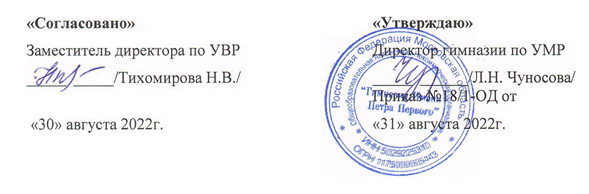 